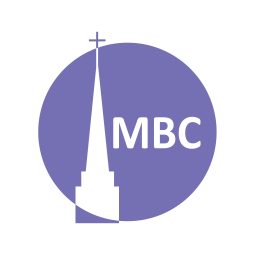 INTRODUCTION:  In Acts Luke has traced much of the history of the early Church for our benefit. Primarily, he has shown how Jesus was faithful to lead His people by His Spirit to bear witness to His good news. Acts 1:8 has been the thesis as Luke has traced this story from Jerusalem to Rome.REVIEW: The Bible Project pt. I and pt. IIKEY POINT: witness, Gospel, church, boldness, missionA.M. SERMON RECAP (Acts 28:26–27 [Isa 6:9–10])What does mission today feel and look like?What was Isaiah’s calling?How might that be compared to Paul’s witness to the Jews?What is the basis to measure success today?P.M. SERMON RECAP (Acts 28:11–28, Paul in Rome) Why did Paul wish to go to Rome?How was God faithful to keep His word to see Paul to Rome? Did Paul see Caesar? What was Rome and why was it important to have a witness there?Lessons for us today?READ: Acts 28:30–31QUESTIONS: Closing VersesV. 30b- what can we learn of hospitality here and its use in witness? Could anything stop him from witness? In God’s providence how did He use His imprisoned Apostle?V. 31- What is proclaimed? How did he do it?What two things did he proclaim? What did he mean by them? Do we proclaim these things?The Conclusion…Acts seems to end very abruptly, or does it? Some have thought the real ending of Acts is missing, Luke couldn’t possibly have ended it here.  Or could it be, Luke writing from Rome c. AD 60–62 when Paul is still in prison, that he intentionally ended this way. What effect would this have? Who are we invited to be?Paul After ActsWhile some think otherwise, this wasn’t the end of Paul’s story. History tells us Peter and Paul weren’t martyred under Nero until AD 65 (three years later). Clement, from the generation after the apostles, also tells us of Paul preaching in “the limits of the West” (1 Clement 5:7). This probably means Spain (Ro15:24). This is the order the historian Eusebius recounts in AD 325 (Ecclesiastical History 2.22). It would appear Paul was released in AD 62, after he had written Ephesians, Philippians, Colossians and Philemon from prison. During his final few years of ministry he wrote 1 Timothy and Titus. Reimprisoned and facing death he wrote 2 Timothy as he awaited execution by beheading (2 Ti 4:6–8; c.f. Clement, Dionysius, Eusebius & Tertullian).How does the end of Paul’s life inspire us to witness?Re-Charting the JourneyRead Acts 1:8. How is this the thesis of Acts?How is the Holy Spirit a signature of the New Covenant?Read Acts 2:38. How is this a pattern for conversion?Trace the flow of episodes about witness following this verse. Thinking of stepping stones, what are some of the important stops in the journey? Recount significance.Reviewing Key ThemesExplore some Key Themes: worldwide witness; necessity of the HS; types of converts; providence; persecution and suffering; miracles/integrity/shared life as signs; proclamation; response; testimony; other?Where there any characters that struck you? How?Take-AwaysHow has Acts helped us grow in our witness as a church?How has Acts equipped you to be a witness today?DECEMBER: Dec 6- Movie Night pt. I at MBCDec 13- Movie Night pt. II at MBCDec 20- Community Carolling in and around MarkdaleNo LGs Dec 27 or Jan 32024- Stay tuned…! 